At Home: Tennis, Anyone? 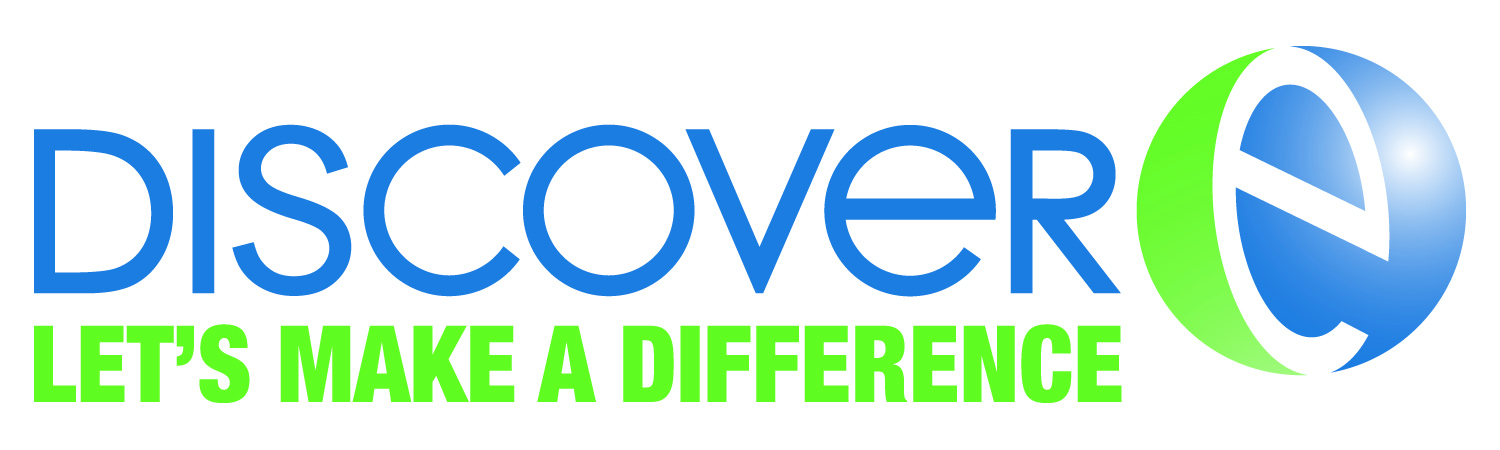 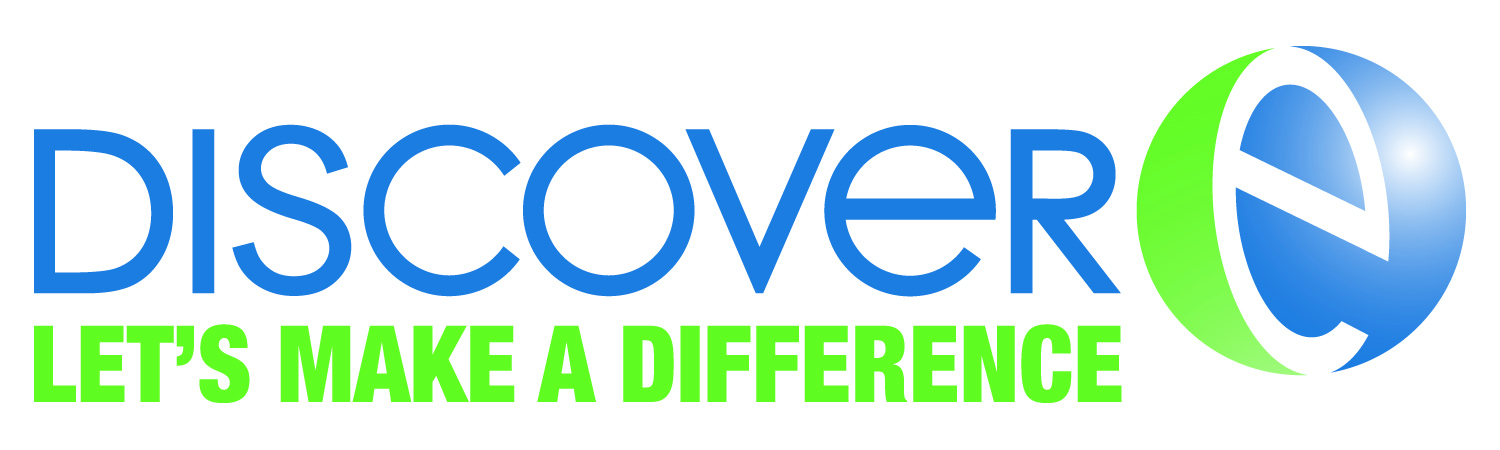 Student Instructions:ChallengeDesign a racket out of everyday materials and use it to hit target or play with another person. Suggested MaterialsSubstitutions can be made for almost any of these materials: String YarnStrawsTapePaper Towel TubesBalloonsRubber bandsGlueTinfoil Paper clipsPlastic wrapPaper & pensBendable wire Small bouncy ballIdentify the Problem The most critical step of any engineering challenge is to understand the problem you are trying to solve.The problem you are trying to solve is to make a racket out of everyday materials that reliably and accurately hits a target. Collect MaterialsStart collecting materials for your racket. Don’t have all of the items on the list? That’s okay – you don’t need all of them. Look around and see if there are other materials you can use instead or do without.  Brainstorm DesignsLook at pictures of a tennis racket online. What do you notice about them? Why do rackets have mesh (crossed strings) instead of a solid surface?Did you know that the crossed strings of a tennis racket create an elastic surface that moves slightly with the ball? Rackets with higher tension (less elastic strings) gives a player more control on where the ball goes. Rackets with lower tension (more elastic strings) gives the player more power to make the ball go farther or faster. As you design your racket, think about:How fine or loosely spaced should the weave of your mesh be?What materials can you make the mesh out of? Try out different materials.How can you attach the mesh to your racket frame so it doesn’t pull apart when you the hit the ball?Does the surface area of your mesh matter? Why or why not?What’s the best thickness for the handle? Build ItStart building! If possible, take pictures of the materials as you build. Maybe one at the beginning, one during the process, and one at the end. Test ItHow far you can hit a ball with your racket?Make a target. Tape a piece of paper of paper to a wall or door. Can you hit the target? Add a bullseye to your target – can you hit that?Do you have a partner to play with? Can you volley a ball back and forth with your rackets?Share Results Share your results and your design with your teacher or parents.  Did it work like you thought it would?What design changes would you make? Make Changes and Try Again!  